


Pályázati felhívás
Sármellék község közterületeinek fűnyírási,
kaszálási feladatainak ellátásáraSármellék Község Önkormányzat Képviselő-testülete
Sármellék község parkjainak, zöldterületeinek fűnyírási és kaszálási munkáinak elvégzésére 2019. évre pályázatot ír ki vállalkozók számára.
 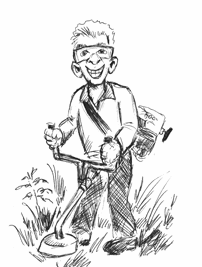 A pályázati kiírás a Sármelléki Hivatalnál
 (Sármellék, Dózsa Gy. u. 324.) vehető át vagy letölthető a 
www.sarmellek.hu honlapon.A pályázat beadási határideje: 
2019. március 22. 12.00 óra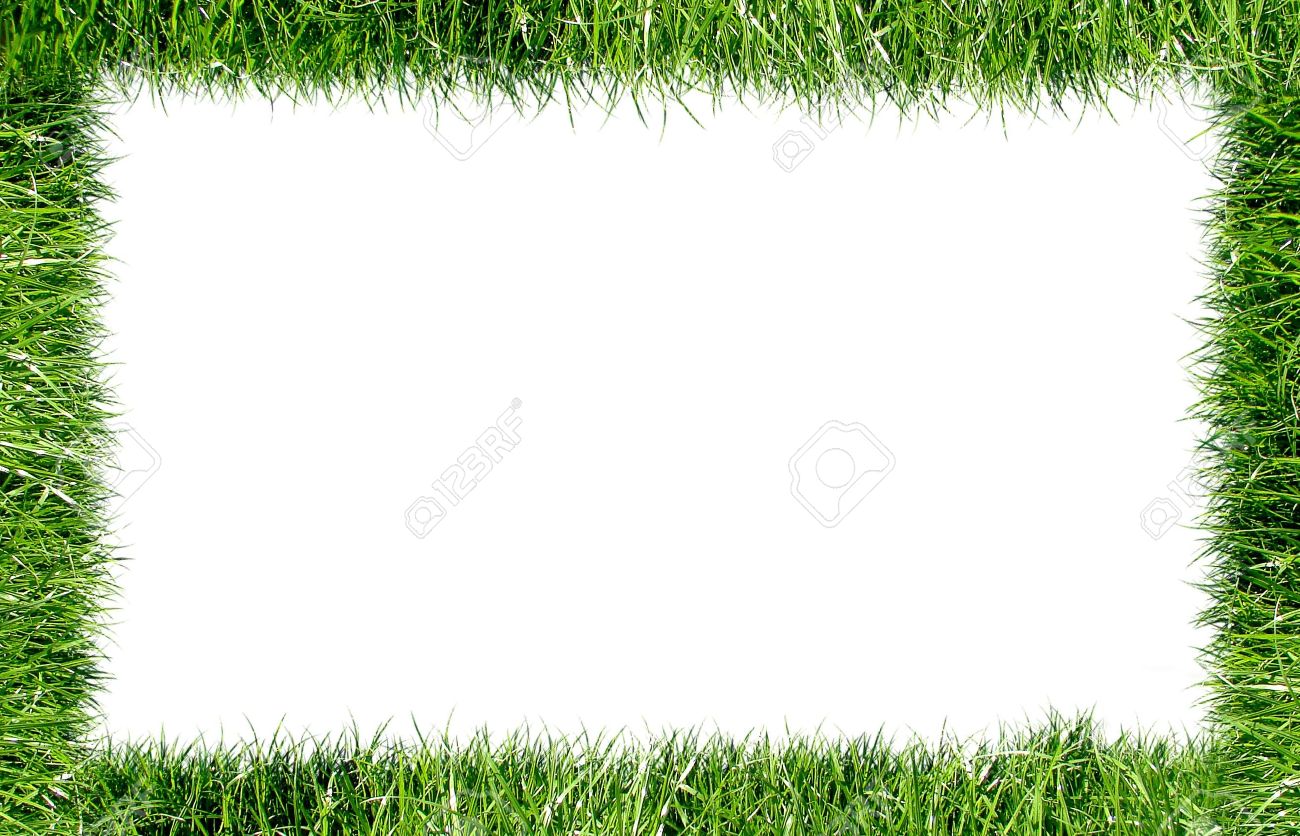 